Reakce siřičitanu sodného s jodičnanem draselným – řešeníPracovní list je určen pro žáky středních škol. Jeho cílem je seznámit je s reakcí siřičitanu sodného s jodičnanem draselným.Reakce siřičitanu sodného s jodičnanem draselným_______________________________________________________Doplňte produkty reakce a reakci vyčíslete.5 Na2SO3 + 2 KIO3 + H2SO4 → I2 + 5 Na2SO4 + K2SO4 + H2OUrčete, který prvek se oxiduje a který redukuje. Určete také oxidační a redukční činidla.	oxidace: síraredukce: jodoxidační činidlo: KIO3redukční činidlo: Na2SO3Jak lze dokázat přítomnost jodu?Přítomnost jodu lze dokázat modrým zbarvením roztoku se škrobem.Určete pravdivost výroků.Co jsem se touto aktivitou naučil(a):………………………………………………………………………………………………………………………………………………………………………………………………………………………………………………………………………………………………………………………………………………………………………Autor: Markéta Tomandlová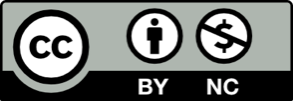 Toto dílo je licencováno pod licencí Creative Commons [CC BY-NC 4.0]. Licenční podmínky navštivte na adrese [https://creativecommons.org/choose/?lang=cs].ANONEVodný roztok jodičnanu draselného má modrou barvu.✓Reakce probíhá v zásaditém prostředí.✓Jod patří mezi chalkogeny.✓Reakce není redoxní.✓